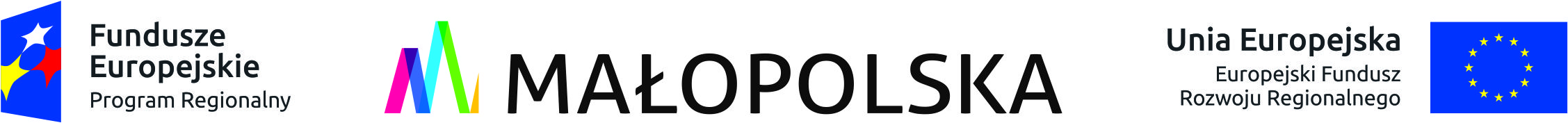 FORMULARZ 7Oświadczenie Wykonawcy składane na podstawie art.24 ust.11ustawy z dnia 29 stycznia 2004 r.  Prawo zamówień publicznych (dalej jako: ustawa Pzp), DOTYCZĄCE PRZESŁANEK WYKLUCZENIA Z POSTĘPOWANIA-                                  art.24 ust.1 pkt.23Na potrzeby postępowania o udzielenie zamówienia publicznego pn.ZAPROJEKTOWANIE I BUDOWA SIECI KANALIZACJI SANITARNEJ ORAZ PRZEBUDOWA I ROZBUDOWA OCZYSZCZALNI  SCIEKÓW WRAZ                                 Z INSTALACJĄ FOTOWOLTAICZNĄw ramach projektu:Ochrona zasobów naturalnych poprzez budowę sieci kanalizacyjnej dla Gminy Łabowa  ETAP II                       w miejscowości Maciejowa, Składzistew ramachRegionalnego Programu Operacyjnego Województwa Małopolskiego  na lata   2014-2020  Osi Priorytetowej 5 Ochrona środowiska, Działanie: 5.3 Ochrona zasobów wodnych Poddziałanie: 5.3.2 Gospodarka wodno-kanalizacyjna – SPR  z Europejskiego Funduszu Rozwoju Regionalnegoprowadzonego przez  Gminę Łabowa , oświadczam, co następuje:OŚWIADCZENIA DOTYCZĄCE WYKONAWCY:Oświadczam, że nie podlegam wykluczeniu z postępowania na podstawie 
art. 24 ust 1 pkt. 23 ustawy PZP.................................,dnia ........................r.(Miejscowość)							…………………………………………(podpis)Oświadczam, że zachodzą w stosunku do mnie podstawy nie wykluczenia z postępowania na podstawie art. 24 ust 1 pkt. 23 ustawy PZP.Jednocześnie przedkładam dowody, że powiązania z innym Wykonawcą nie prowadzą do zakłócenia konkurencji w postępowaniu o udzielenie zamówienia……………………………………………………………………………………………………………………………………………………………………………………………………................................,dnia ........................r.(Miejscowość)							…………………………………………(podpis)OŚWIADCZENIE DOTYCZĄCE PODANYCH INFORMACJI:Oświadczam, że wszystkie informacje podane w powyższych oświadczeniach są aktualne 
i zgodne z prawdą oraz zostały przedstawione z pełną świadomością konsekwencji wprowadzenia zamawiającego w błąd przy przedstawianiu informacji.................................,dnia ........................r.(Miejscowość)							…………………………………………(podpis)(Nazwa, adres Wykonawcy/Wykonawców)OŚWIADCZENIE DOTYCZĄCENIE PODLEGANIA WYKLUCZENIU                               Z POSTĘPOWANIA –art.24 ust.1 pkt.23 